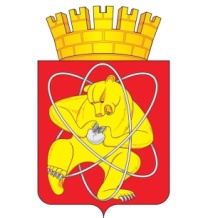 Муниципальное образование «Закрытое административно – территориальное образование  Железногорск Красноярского края»АДМИНИСТРАЦИЯ ЗАТО г. ЖЕЛЕЗНОГОРСКПОСТАНОВЛЕНИЕ29.11.2018                                                                                             		    №2273г. ЖелезногорскО внесении изменений в постановление Администрации ЗАТО г. Железногорск от 06.11.2013 № 1758 «Об утверждении муниципальной программы «Развитие транспортной системы, содержание и благоустройство территории ЗАТО Железногорск»	Руководствуясь статьей 16 Федерального закона от 06.10.2003 № 131-ФЗ «Об общих принципах организации местного самоуправления в Российской Федерации», статьей 13 Федерального закона от 08.11.2007 № 257-ФЗ «Об автомобильных дорогах и о дорожной деятельности в Российской Федерации и о внесении изменений в отдельные законодательные акты Российской Федерации», статьей 6 Федерального закона от 10.12.1995 № 196-ФЗ «О безопасности дорожного движения», Уставом ЗАТО Железногорск, в целях обеспечения удовлетворительного уровня технического состояния дорог местного значения, развития транспортной инфраструктуры и снижения аварийности на дорогах,ПОСТАНОВЛЯЮ:	1. Внести следующие изменения в приложение к постановлению Администрации ЗАТО г. Железногорск от 06.11.2013 № 1758 «Об утверждении муниципальной программы «Развитие транспортной системы, содержание и благоустройство территории ЗАТО Железногорск»:1.1. Строку 10 таблицы раздела 1 «Паспорт муниципальной программы ЗАТО Железногорск» изложить в новой редакции:1.2. Строку 12 таблицы раздела 1 «Паспорт муниципальной программы ЗАТО Железногорск» изложить в новой редакции:1.3. Абзац 3 раздела 8 «Информация о ресурсном обеспечении и прогнозной оценке расходов на реализацию целей Программы с учетом источников финансирования, в том числе федерального, краевого, местного бюджетов и иных внебюджетных источников, а также перечень реализуемых ими мероприятий, в случае участия в реализации Программы» изложить в новой редакции:«Общий объем финансирования программы на 2018 – 2020 годы составит 1 391 677 981,40 рублей, в том числе за счет средств: федерального бюджета — 0,00 рублей,краевого бюджета — 319 597 560,00 рублей,том числе:      2018 г. — 120 127 460,00 рублей,      2019 г. — 97 827 400,00 рублей,      2020 г. — 101 642 700,00 рублей,местного бюджета — 1 072 080 421,40 рублей в том числе:      2018 г. — 396 328 307,40 рублей,      2019 г. — 368 477 607,00 рублей,      2020 г. — 307 274 507,00 рублей,внебюджетных источников — 0,00 рублей.».1.4. Приложение № 1 к муниципальной программе «Развитие транспортной системы, содержание и благоустройство территории ЗАТО Железногорск» изложить в новой редакции (Приложение № 1).1.5. Приложение № 2 к муниципальной программе «Развитие транспортной системы, содержание и благоустройство территории ЗАТО Железногорск» изложить в новой редакции (Приложение № 2).1.6. Приложение № 3 «Перечень объектов недвижимого имущества муниципальной собственности ЗАТО Железногорск, подлежащих строительству, реконструкции, техническому перевооружению или приобретению» к паспорту муниципальной программы «Развитие транспортной системы, содержание и благоустройство территории ЗАТО Железногорск» исключить.1.7. В приложении 3.1 к муниципальной программе «Развитие транспортной системы, содержание и благоустройство территории ЗАТО Железногорск»:1.7.1. Строку 7 таблицы раздела 1 «Паспорт Подпрограммы № 1» изложить в новой редакции:1.7.2. Раздел 2.7. «Обоснование финансовых, материальных и трудовых затрат (ресурсное обеспечение Подпрограммы) с указанием источников финансирования» изложить в новой редакции:«2.7. Обоснование финансовых, материальных и трудовых затрат (ресурсное обеспечение Подпрограммы) с указанием источников финансирования.Мероприятия подпрограммы реализуются за счет средств краевого и местного бюджета.Общий объем финансирования подпрограммы на 2018 – 2020 годы составит 719 967 154,04 руб., в том числе за счет средств: федерального бюджета — 0,00 руб.,краевого бюджета — 319 072 200,00 руб.,      в том числе:      2018 г. — 119 602 100,00 руб.,      2019 г. — 97 827 400,00 руб.,      2020 г. — 101 642 700,00 руб.,местный бюджет — 400 894 954,04 руб.,      в том числе:      2018 г. — 144 994 752,76 руб.,      2019 г. — 152 950 100,64 руб.,      2020 г. — 102 950 100,64 руб.,внебюджетные источники — 0,00 руб.».1.7.3. Приложение № 2 к подпрограмме №1 муниципальной программы «Развитие транспортной системы, содержание и благоустройство территории ЗАТО Железногорск» изложить в новой редакции (Приложение № 3).1.8. В приложении 3.1 к муниципальной программе «Развитие транспортной системы, содержание и благоустройство территории ЗАТО Железногорск»:1.8.1. Строку 7 таблицы раздела 1 «Паспорт Подпрограммы № 2» изложить в новой редакции:1.8.2. Раздел 2.7. «Обоснование финансовых, материальных и трудовых затрат (ресурсное обеспечение Подпрограммы) с указанием источников финансирования» изложить в новой редакции:«2.7. Обоснование финансовых, материальных и трудовых затрат (ресурсное обеспечение Подпрограммы) с указанием источников финансирования.Мероприятия подпрограммы реализуются за счет средств краевого и местного бюджета.Общий объем финансирования подпрограммы на 2018 – 2020 годы составит 4 605 226,00 руб., в том числе за счет средств: федерального бюджета — 0,00 руб.,краевого бюджета — 525 360,00 руб.,      в том числе:      2018 г. — 525 360,00 руб.,      2019 г. — 0,00 руб.,      2020 г. — 0,00 руб.,местный бюджет — 4 079 866,00 руб.,      в том числе:      2018 г. — 1 339 866,00 руб.,      2019 г. — 1 370 000,00 руб.,      2020 г. — 1 370 000,00 руб.,внебюджетные источники — 0,00 руб.».1.8.3. Приложение № 2 к подпрограмме №2 муниципальной программы «Развитие транспортной системы, содержание и благоустройство территории ЗАТО Железногорск» изложить в новой редакции (Приложение № 4).1.9. В приложении 3.4 к муниципальной программе «Развитие транспортной системы, содержание и благоустройство территории ЗАТО Железногорск»:1.9.1. Строку 7 таблицы раздела 1 «Паспорт Подпрограммы № 4» изложить в новой редакции:1.9.2. Раздел 2.7. «Обоснование финансовых, материальных и трудовых затрат (ресурсное обеспечение Подпрограммы) с указанием источников финансирования» изложить в новой редакции:«2.7. Обоснование финансовых, материальных и трудовых затрат (ресурсное обеспечение Подпрограммы) с указанием источников финансирования.Мероприятия подпрограммы реализуются за счет средств местного бюджета.Общий объем финансирования подпрограммы на 2018 – 2020 годы составит 307 216 269,36 руб., в том числе за счет средств: федерального бюджета — 0,00 руб.,краевого бюджета — 0,00 руб.,местный бюджет — 307 216 269,36 руб.,      в том числе:      2018 г. — 108 307 456,64 руб.,      2019 г. — 99 454 406,36 руб.,      2020 г. — 99 454 406,36 руб.,внебюджетные источники — 0,00 руб.».1.9.3. Приложение № 2 к подпрограмме №4 муниципальной программы «Развитие транспортной системы, содержание и благоустройство территории ЗАТО Железногорск» изложить в новой редакции (Приложение № 5).2. Управлению   делами Администрации ЗАТО г. Железногорск          (Е.В. Андросова) довести настоящее постановление до сведения населения через газету «Город и горожане».3. Отделу общественных связей Администрации ЗАТО г. Железногорск (И.С. Пикалова) разместить настоящее постановление на официальном сайте муниципального образования «Закрытое административно-территориальное образование город Железногорск Красноярского края» в информационно-телекоммуникационной сети «Интернет».4. Контроль над исполнением настоящего постановления возложить на первого заместителя Главы ЗАТО г. Железногорск по жилищно-коммунальному хозяйству С.Е. Пешкова.5. Настоящее постановление  вступает в силу после его официального опубликования.Глава ЗАТО г. Железногорск							   И.Г. КуксинИнформация по ресурсному обеспечению муниципальной программы, в том числе в разбивке по источникам финансирования по годам реализации программы     Финансирование программы на 2018 – 2020 годы составит 1 391 677 981,40 рублей, в том числе за счет средств: федерального бюджета — 0,00 рублей,краевого бюджета — 319 597 560,00 рублей,том числе:      2018 г. — 120 127 460,00 рублей,      2019 г. — 97 827 400,00 рублей,      2020 г. — 101 642 700,00 рублей,местного бюджета — 1 072 080 421,40 рублей в том числе:      2018 г. — 396 328 307,40 рублей,      2019 г. — 368 477 607,00 рублей,      2020 г. — 307 274 507,00 рублей,внебюджетных источников — 0,00 рублей.Перечень объектов недвижимого имущества муниципальной собственности ЗАТО Железногорск, подлежащих строительству, реконструкции, техническому перевооружению или приобретению (приложение 3 к настоящему паспорту)отсутствуютОбъемы и источники финансирования подпрограммыФинансирование подпрограммы на 2018 – 2020 годы составит 719 967 154,04 руб., в том числе за счет средств: федерального бюджета — 0,00 руб.,краевого бюджета — 319 072 200,00 руб.,      в том числе:      2018 г. — 119 602 100,00 руб.,      2019 г. — 97 827 400,00 руб.,      2020 г. — 101 642 700,00 руб.,местный бюджет — 400 894 954,04 руб.,      в том числе:      2018 г. — 144 994 752,76 руб.,      2019 г. — 152 950 100,64 руб.,      2020 г. — 102 950 100,64 руб.,внебюджетные источники — 0,00 руб.Объемы и источники финансирования подпрограммыФинансирование подпрограммы на 2018 – 2020 годы составит 4 605 226,00 руб., в том числе за счет средств: федерального бюджета — 0,00 руб.,краевого бюджета — 525 360,00 руб.,      в том числе:      2018 г. — 525 360,00 руб.,      2019 г. — 0,00 руб.,      2020 г. — 0,00 руб.,местный бюджет — 4 079 866,00 руб.,      в том числе:      2018 г. — 1 339 866,00 руб.,      2019 г. — 1 370 000,00 руб.,      2020 г. — 1 370 000,00 руб.,внебюджетные источники — 0,00 руб.Объемы и источники финансирования подпрограммыФинансирование подпрограммы на 2018 – 2020 годы составит 307 216 269,36 руб., в том числе за счет средств: федерального бюджета — 0,00 руб.,краевого бюджета — 0,00 руб.,местный бюджет — 307 216 269,36 руб.,      в том числе:      2018 г. — 108 307 456,64 руб.,      2019 г. — 99 454 406,36 руб.,      2020 г. — 99 454 406,36 руб.,внебюджетные источники — 0,00 руб.Приложение №1Приложение №1Приложение №1Приложение №1Приложение №1к постановлению Администрации  ЗАТО Железногорск  к постановлению Администрации  ЗАТО Железногорск  к постановлению Администрации  ЗАТО Железногорск  к постановлению Администрации  ЗАТО Железногорск  к постановлению Администрации  ЗАТО Железногорск  от 29.11.2018   №2273от 29.11.2018   №2273от 29.11.2018   №2273от 29.11.2018   №2273от 29.11.2018   №2273Приложение №1Приложение №1Приложение №1Приложение №1Приложение №1к муниципальной программе "Развитие транспортной системы, содержание и благоустройство территории ЗАТО Железногорск"к муниципальной программе "Развитие транспортной системы, содержание и благоустройство территории ЗАТО Железногорск"к муниципальной программе "Развитие транспортной системы, содержание и благоустройство территории ЗАТО Железногорск"к муниципальной программе "Развитие транспортной системы, содержание и благоустройство территории ЗАТО Железногорск"к муниципальной программе "Развитие транспортной системы, содержание и благоустройство территории ЗАТО Железногорск"Информация о распределении планируемых расходов по подпрограммам и отдельным мероприятиям муниципальной программыИнформация о распределении планируемых расходов по подпрограммам и отдельным мероприятиям муниципальной программыИнформация о распределении планируемых расходов по подпрограммам и отдельным мероприятиям муниципальной программыИнформация о распределении планируемых расходов по подпрограммам и отдельным мероприятиям муниципальной программыИнформация о распределении планируемых расходов по подпрограммам и отдельным мероприятиям муниципальной программыИнформация о распределении планируемых расходов по подпрограммам и отдельным мероприятиям муниципальной программыИнформация о распределении планируемых расходов по подпрограммам и отдельным мероприятиям муниципальной программыИнформация о распределении планируемых расходов по подпрограммам и отдельным мероприятиям муниципальной программыИнформация о распределении планируемых расходов по подпрограммам и отдельным мероприятиям муниципальной программыИнформация о распределении планируемых расходов по подпрограммам и отдельным мероприятиям муниципальной программыИнформация о распределении планируемых расходов по подпрограммам и отдельным мероприятиям муниципальной программы(рублей)(рублей)Наименование показателяКБККБККБККБК2018201920202020Итого на периодИтого на периодНаименование показателяКЦСРКВСРКФСРКВР2018201920202020Итого на периодИтого на периодМуниципальная программа "Развитие транспортной системы, содержание и благоустройство территории ЗАТО Железногорск"1200000000516 455 767,40466 305 007,00408 917 207,00408 917 207,001 391 677 981,401 391 677 981,40Подпрограмма "Осуществление дорожной деятельности в отношении автомобильных дорог местного значения"1210000000264 596 852,76250 777 500,64204 592 800,64204 592 800,64719 967 154,04719 967 154,04Проведение обследования и диагностика мостовых сооружений за счет средств муниципального дорожного фонда1210000060700 000,000,000,000,00700 000,00700 000,00Администрация закрытого административно-территориального образования город Железногорск1210000060009700 000,000,000,000,00700 000,00700 000,00Дорожное хозяйство (дорожные фонды)12100000600090409700 000,000,000,000,00700 000,00700 000,00Закупка товаров, работ и услуг для обеспечения государственных (муниципальных) нужд12100000600090409200700 000,000,000,000,00700 000,00700 000,00Иные закупки товаров, работ и услуг для обеспечения государственных (муниципальных) нужд12100000600090409240700 000,000,000,000,00700 000,00700 000,00Ремонт автомобильных дорог общего пользования местного значения за счет средств муниципального дорожного фонда121000013028 402 414,7450 000 000,000,000,0078 402 414,7478 402 414,74Администрация закрытого административно-территориального образования город Железногорск121000013000928 402 414,7450 000 000,000,000,0078 402 414,7478 402 414,74Дорожное хозяйство (дорожные фонды)1210000130009040928 402 414,7450 000 000,000,000,0078 402 414,7478 402 414,74Закупка товаров, работ и услуг для обеспечения государственных (муниципальных) нужд1210000130009040920028 402 414,7450 000 000,000,000,0078 402 414,7478 402 414,74Иные закупки товаров, работ и услуг для обеспечения государственных (муниципальных) нужд1210000130009040924028 402 414,7450 000 000,000,000,0078 402 414,7478 402 414,74Оценка технического состояния дорог за счет средств муниципального дорожного фонда12100001902 500 000,000,000,000,002 500 000,002 500 000,00Администрация закрытого административно-территориального образования город Железногорск12100001900092 500 000,000,000,000,002 500 000,002 500 000,00Дорожное хозяйство (дорожные фонды)121000019000904092 500 000,000,000,000,002 500 000,002 500 000,00Закупка товаров, работ и услуг для обеспечения государственных (муниципальных) нужд121000019000904092002 500 000,000,000,000,002 500 000,002 500 000,00Иные закупки товаров, работ и услуг для обеспечения государственных (муниципальных) нужд121000019000904092402 500 000,000,000,000,002 500 000,002 500 000,00Разработка проектно-сметной документации на ремонт моста через р.Кантат (ул.Транзитная) за счет средств муниципального дорожного фонда1210000210200 000,000,000,000,00200 000,00200 000,00Администрация закрытого административно-территориального образования город Железногорск1210000210009200 000,000,000,000,00200 000,00200 000,00Дорожное хозяйство (дорожные фонды)12100002100090409200 000,000,000,000,00200 000,00200 000,00Закупка товаров, работ и услуг для обеспечения государственных (муниципальных) нужд12100002100090409200200 000,000,000,000,00200 000,00200 000,00Иные закупки товаров, работ и услуг для обеспечения государственных (муниципальных) нужд12100002100090409240200 000,000,000,000,00200 000,00200 000,00Расходы на содержание автомобильных дорог общего пользования местного значения за счет средств муниципального дорожного фонда121007508094 155 300,0097 827 400,00101 642 700,00101 642 700,00293 625 400,00293 625 400,00Администрация закрытого административно-территориального образования город Железногорск121007508000994 155 300,0097 827 400,00101 642 700,00101 642 700,00293 625 400,00293 625 400,00Дорожное хозяйство (дорожные фонды)1210075080009040994 155 300,0097 827 400,00101 642 700,00101 642 700,00293 625 400,00293 625 400,00Закупка товаров, работ и услуг для обеспечения государственных (муниципальных) нужд1210075080009040920084 356 824,670,000,000,0084 356 824,6784 356 824,67Иные закупки товаров, работ и услуг для обеспечения государственных (муниципальных) нужд1210075080009040924084 356 824,670,000,000,0084 356 824,6784 356 824,67Предоставление субсидий бюджетным, автономным учреждениям и иным некоммерческим организациям121007508000904096009 798 475,3397 827 400,00101 642 700,00101 642 700,00209 268 575,33209 268 575,33Субсидии бюджетным учреждениям121007508000904096109 798 475,3397 827 400,00101 642 700,00101 642 700,00209 268 575,33209 268 575,33Расходы на ремонт автомобильных дорог общего пользования местного значения, являющихся подъездами к садоводческим обществам, за счет средств муниципального дорожного фонда12100S50706 396 817,760,000,000,006 396 817,766 396 817,76Администрация закрытого административно-территориального образования город Железногорск12100S50700096 396 817,760,000,000,006 396 817,766 396 817,76Дорожное хозяйство (дорожные фонды)12100S507000904096 396 817,760,000,000,006 396 817,766 396 817,76Закупка товаров, работ и услуг для обеспечения государственных (муниципальных) нужд12100S507000904092006 396 817,760,000,000,006 396 817,766 396 817,76Иные закупки товаров, работ и услуг для обеспечения государственных (муниципальных) нужд12100S507000904092406 396 817,760,000,000,006 396 817,766 396 817,76Расходы на содержание автомобильных дорог общего пользования местного значения муниципальных районов, городских округов, городских и сельских поселений за счет средств муниципального дорожного фонда12100S5080112 798 091,46102 950 100,64102 950 100,64102 950 100,64318 698 292,74318 698 292,74Администрация закрытого административно-территориального образования город Железногорск12100S5080009112 798 091,46102 950 100,64102 950 100,64102 950 100,64318 698 292,74318 698 292,74Дорожное хозяйство (дорожные фонды)12100S50800090409112 798 091,46102 950 100,64102 950 100,64102 950 100,64318 698 292,74318 698 292,74Закупка товаров, работ и услуг для обеспечения государственных (муниципальных) нужд12100S5080009040920084 866 794,9735 159 375,1235 360 590,8235 360 590,82155 386 760,91155 386 760,91Иные закупки товаров, работ и услуг для обеспечения государственных (муниципальных) нужд12100S5080009040924084 866 794,9735 159 375,1235 360 590,8235 360 590,82155 386 760,91155 386 760,91Предоставление субсидий бюджетным, автономным учреждениям и иным некоммерческим организациям12100S5080009040960027 931 296,4967 790 725,5267 589 509,8267 589 509,82163 311 531,83163 311 531,83Субсидии бюджетным учреждениям12100S5080009040961027 931 296,4967 790 725,5267 589 509,8267 589 509,82163 311 531,83163 311 531,83Расходы на капитальный ремонт и ремонт автомобильных дорог общего пользования местного значения за счет средств муниципального дорожного фонда12100S509019 444 228,800,000,000,0019 444 228,8019 444 228,80Администрация закрытого административно-территориального образования город Железногорск12100S509000919 444 228,800,000,000,0019 444 228,8019 444 228,80Дорожное хозяйство (дорожные фонды)12100S5090009040919 444 228,800,000,000,0019 444 228,8019 444 228,80Закупка товаров, работ и услуг для обеспечения государственных (муниципальных) нужд12100S5090009040920019 444 228,800,000,000,0019 444 228,8019 444 228,80Иные закупки товаров, работ и услуг для обеспечения государственных (муниципальных) нужд12100S5090009040924019 444 228,800,000,000,0019 444 228,8019 444 228,80Подпрограмма "Повышение безопасности дорожного движения на дорогах общего пользования местного значения"12200000001 865 226,001 370 000,001 370 000,001 370 000,004 605 226,004 605 226,00Временное перемещение, хранение, оценка и утилизация брошенных и бесхозяйных транспортных средств на территории ЗАТО Железногорск122000001091 200,00200 000,00200 000,00200 000,00491 200,00491 200,00Администрация закрытого административно-территориального образования город Железногорск122000001000991 200,00200 000,00200 000,00200 000,00491 200,00491 200,00Благоустройство1220000010009050391 200,00200 000,00200 000,00200 000,00491 200,00491 200,00Закупка товаров, работ и услуг для обеспечения государственных (муниципальных) нужд1220000010009050320091 200,00200 000,00200 000,00200 000,00491 200,00491 200,00Иные закупки товаров, работ и услуг для обеспечения государственных (муниципальных) нужд1220000010009050324091 200,00200 000,00200 000,00200 000,00491 200,00491 200,00Проведение конкурсов по тематике "Безопасность дорожного движения в ЗАТО Железногорск"122000002080 000,0080 000,0080 000,0080 000,00240 000,00240 000,00Администрация закрытого административно-территориального образования город Железногорск122000002000980 000,0080 000,0080 000,0080 000,00240 000,00240 000,00Другие общегосударственные вопросы1220000020009011380 000,0080 000,0080 000,0080 000,00240 000,00240 000,00Закупка товаров, работ и услуг для обеспечения государственных (муниципальных) нужд1220000020009011320080 000,0080 000,0080 000,0080 000,00240 000,00240 000,00Иные закупки товаров, работ и услуг для обеспечения государственных (муниципальных) нужд1220000020009011324080 000,0080 000,0080 000,0080 000,00240 000,00240 000,00Организация социальной рекламы и печатной продукции по безопасности дорожного движения122000003090 000,0090 000,0090 000,0090 000,00270 000,00270 000,00Администрация закрытого административно-территориального образования город Железногорск122000003000990 000,0090 000,0090 000,0090 000,00270 000,00270 000,00Другие общегосударственные вопросы1220000030009011390 000,0090 000,0090 000,0090 000,00270 000,00270 000,00Закупка товаров, работ и услуг для обеспечения государственных (муниципальных) нужд1220000030009011320090 000,0090 000,0090 000,0090 000,00270 000,00270 000,00Иные закупки товаров, работ и услуг для обеспечения государственных (муниципальных) нужд1220000030009011324090 000,0090 000,0090 000,0090 000,00270 000,00270 000,00Уплата административных штрафов и иных платежей12200000401 000 000,001 000 000,001 000 000,001 000 000,003 000 000,003 000 000,00Администрация закрытого административно-территориального образования город Железногорск12200000400091 000 000,001 000 000,001 000 000,001 000 000,003 000 000,003 000 000,00Другие общегосударственные вопросы122000004000901131 000 000,001 000 000,001 000 000,001 000 000,003 000 000,003 000 000,00Иные бюджетные ассигнования122000004000901138001 000 000,001 000 000,001 000 000,001 000 000,003 000 000,003 000 000,00Уплата налогов, сборов и иных платежей122000004000901138501 000 000,001 000 000,001 000 000,001 000 000,003 000 000,003 000 000,00Мероприятия, направленные на обеспечение безопасного участия детей в дорожном движении12200S3980235 026,000,000,000,00235 026,00235 026,00Муниципальное казенное учреждение "Управление образования"12200S3980734235 026,000,000,000,00235 026,00235 026,00Дошкольное образование12200S39807340701214 500,000,000,000,00214 500,00214 500,00Предоставление субсидий бюджетным, автономным учреждениям и иным некоммерческим организациям12200S39807340701600214 500,000,000,000,00214 500,00214 500,00Субсидии бюджетным учреждениям12200S39807340701610143 000,000,000,000,00143 000,00143 000,00Субсидии автономным учреждениям12200S3980734070162071 500,000,000,000,0071 500,0071 500,00Общее образование12200S3980734070220 526,000,000,000,0020 526,0020 526,00Предоставление субсидий бюджетным, автономным учреждениям и иным некоммерческим организациям12200S3980734070260020 526,000,000,000,0020 526,0020 526,00Субсидии бюджетным учреждениям12200S3980734070261018 590,000,000,000,0018 590,0018 590,00Субсидии автономным учреждениям12200S398073407026201 936,000,000,000,001 936,001 936,00Расходы на реализацию мероприятий, направленных на повышение безопасности дорожного движения, за счет средств муниципального дорожного фонда12200S4920369 000,000,000,000,00369 000,00369 000,00Администрация закрытого административно-территориального образования город Железногорск12200S4920009369 000,000,000,000,00369 000,00369 000,00Дорожное хозяйство (дорожные фонды)12200S49200090409369 000,000,000,000,00369 000,00369 000,00Закупка товаров, работ и услуг для обеспечения государственных (муниципальных) нужд12200S49200090409200369 000,000,000,000,00369 000,00369 000,00Иные закупки товаров, работ и услуг для обеспечения государственных (муниципальных) нужд12200S49200090409240369 000,000,000,000,00369 000,00369 000,00Подпрограмма "Создание условий для предоставления транспортных услуг населению и организация транспортного обслуживания населения"1230000000141 686 232,00114 703 100,00103 500 000,00103 500 000,00359 889 332,00359 889 332,00Предоставление перевозчику субсидии из местного бюджета в целях заключения договора об организации регулярных пассажирских перевозок автомобильным транспортом по муниципальным маршрутам по результатам открытого конкурса, на территории ЗАТО Железногорск12300000104 350 611,000,000,000,004 350 611,004 350 611,00Администрация закрытого административно-территориального образования город Железногорск12300000100094 350 611,000,000,000,004 350 611,004 350 611,00Транспорт123000001000904084 350 611,000,000,000,004 350 611,004 350 611,00Иные бюджетные ассигнования123000001000904088004 350 611,000,000,000,004 350 611,004 350 611,00Субсидии юридическим лицам (кроме некоммерческих организаций), индивидуальным предпринимателям, физическим лицам - производителям товаров, работ, услуг123000001000904088104 350 611,000,000,000,004 350 611,004 350 611,00Приобретение автобусов для муниципальных нужд123000002026 937 400,000,000,000,0026 937 400,0026 937 400,00Администрация закрытого административно-территориального образования город Железногорск123000002000926 937 400,000,000,000,0026 937 400,0026 937 400,00Транспорт1230000020009040826 937 400,000,000,000,0026 937 400,0026 937 400,00Закупка товаров, работ и услуг для обеспечения государственных (муниципальных) нужд1230000020009040820026 937 400,000,000,000,0026 937 400,0026 937 400,00Иные закупки товаров, работ и услуг для обеспечения государственных (муниципальных) нужд1230000020009040824026 937 400,000,000,000,0026 937 400,0026 937 400,00Организация регулярных перевозок пассажирским автомобильным транспортом по муниципальным маршрутам1230000040110 398 221,00114 703 100,00103 500 000,00103 500 000,00328 601 321,00328 601 321,00Администрация закрытого административно-территориального образования город Железногорск1230000040009110 398 221,00114 703 100,00103 500 000,00103 500 000,00328 601 321,00328 601 321,00Транспорт12300000400090408110 398 221,00114 703 100,00103 500 000,00103 500 000,00328 601 321,00328 601 321,00Закупка товаров, работ и услуг для обеспечения государственных (муниципальных) нужд12300000400090408200110 398 221,00114 703 100,00103 500 000,00103 500 000,00328 601 321,00328 601 321,00Иные закупки товаров, работ и услуг для обеспечения государственных (муниципальных) нужд12300000400090408240110 398 221,00114 703 100,00103 500 000,00103 500 000,00328 601 321,00328 601 321,00Подпрограмма "Организация благоустройства территории"1240000000108 307 456,6499 454 406,3699 454 406,3699 454 406,36307 216 269,36307 216 269,36Содержание сетей уличного освещения124000001056 108 462,6849 859 866,0049 859 866,0049 859 866,00155 828 194,68155 828 194,68Администрация закрытого административно-территориального образования город Железногорск124000001000956 108 462,6849 859 866,0049 859 866,0049 859 866,00155 828 194,68155 828 194,68Благоустройство1240000010009050356 108 462,6849 859 866,0049 859 866,0049 859 866,00155 828 194,68155 828 194,68Закупка товаров, работ и услуг для обеспечения государственных (муниципальных) нужд1240000010009050320021 215 000,0019 215 000,0019 215 000,0019 215 000,0059 645 000,0059 645 000,00Иные закупки товаров, работ и услуг для обеспечения государственных (муниципальных) нужд1240000010009050324021 215 000,0019 215 000,0019 215 000,0019 215 000,0059 645 000,0059 645 000,00Иные бюджетные ассигнования1240000010009050380034 893 462,6830 644 866,0030 644 866,0030 644 866,0096 183 194,6896 183 194,68Субсидии юридическим лицам (кроме некоммерческих организаций), индивидуальным предпринимателям, физическим лицам - производителям товаров, работ, услуг1240000010009050381034 893 462,6830 644 866,0030 644 866,0030 644 866,0096 183 194,6896 183 194,68Содержание прочих объектов благоустройства124000002013 206 304,1013 275 876,0013 275 876,0013 275 876,0039 758 056,1039 758 056,10Администрация закрытого административно-территориального образования город Железногорск124000002000913 206 304,1013 275 876,0013 275 876,0013 275 876,0039 758 056,1039 758 056,10Благоустройство1240000020009050313 206 304,1013 275 876,0013 275 876,0013 275 876,0039 758 056,1039 758 056,10Закупка товаров, работ и услуг для обеспечения государственных (муниципальных) нужд12400000200090503200584 250,00584 250,00584 250,00584 250,001 752 750,001 752 750,00Иные закупки товаров, работ и услуг для обеспечения государственных (муниципальных) нужд12400000200090503240584 250,00584 250,00584 250,00584 250,001 752 750,001 752 750,00Иные бюджетные ассигнования1240000020009050380012 622 054,1012 691 626,0012 691 626,0012 691 626,0038 005 306,1038 005 306,10Субсидии юридическим лицам (кроме некоммерческих организаций), индивидуальным предпринимателям, физическим лицам - производителям товаров, работ, услуг1240000020009050381012 622 054,1012 691 626,0012 691 626,0012 691 626,0038 005 306,1038 005 306,10Благоустройство мест массового отдыха населения1240000030325 995,00325 995,00325 995,00325 995,00977 985,00977 985,00Администрация закрытого административно-территориального образования город Железногорск1240000030009325 995,00325 995,00325 995,00325 995,00977 985,00977 985,00Благоустройство12400000300090503325 995,00325 995,00325 995,00325 995,00977 985,00977 985,00Закупка товаров, работ и услуг для обеспечения государственных (муниципальных) нужд12400000300090503200325 995,00325 995,00325 995,00325 995,00977 985,00977 985,00Иные закупки товаров, работ и услуг для обеспечения государственных (муниципальных) нужд12400000300090503240325 995,00325 995,00325 995,00325 995,00977 985,00977 985,00Демонтаж, хранение или в необходимых случаях уничтожение рекламных конструкций, установленных и (или) эксплуатируемых без разрешений, срок действия которых не истек1240000060100 000,00100 000,00100 000,00100 000,00300 000,00300 000,00Администрация закрытого административно-территориального образования город Железногорск1240000060009100 000,00100 000,00100 000,00100 000,00300 000,00300 000,00Благоустройство12400000600090503100 000,00100 000,00100 000,00100 000,00300 000,00300 000,00Закупка товаров, работ и услуг для обеспечения государственных (муниципальных) нужд12400000600090503200100 000,00100 000,00100 000,00100 000,00300 000,00300 000,00Иные закупки товаров, работ и услуг для обеспечения государственных (муниципальных) нужд12400000600090503240100 000,00100 000,00100 000,00100 000,00300 000,00300 000,00Содержание территорий общего пользования124000007035 892 669,3635 892 669,3635 892 669,3635 892 669,36107 678 008,08107 678 008,08Администрация закрытого административно-территориального образования город Железногорск124000007000935 892 669,3635 892 669,3635 892 669,3635 892 669,36107 678 008,08107 678 008,08Благоустройство1240000070009050335 892 669,3635 892 669,3635 892 669,3635 892 669,36107 678 008,08107 678 008,08Закупка товаров, работ и услуг для обеспечения государственных (муниципальных) нужд1240000070009050320035 892 669,3635 892 669,3635 892 669,3635 892 669,36107 678 008,08107 678 008,08Иные закупки товаров, работ и услуг для обеспечения государственных (муниципальных) нужд1240000070009050324035 892 669,3635 892 669,3635 892 669,3635 892 669,36107 678 008,08107 678 008,08Капитальный ремонт элементов Площади Ленина1240000090196 505,000,000,000,00196 505,00196 505,00Администрация закрытого административно-территориального образования город Железногорск1240000090009196 505,000,000,000,00196 505,00196 505,00Благоустройство12400000900090503196 505,000,000,000,00196 505,00196 505,00Закупка товаров, работ и услуг для обеспечения государственных (муниципальных) нужд12400000900090503200196 505,000,000,000,00196 505,00196 505,00Иные закупки товаров, работ и услуг для обеспечения государственных (муниципальных) нужд12400000900090503240196 505,000,000,000,00196 505,00196 505,00Благоустройство территории общего пользования12400001001 119 384,380,000,000,001 119 384,381 119 384,38Администрация закрытого административно-территориального образования город Железногорск12400001000091 119 384,380,000,000,001 119 384,381 119 384,38Благоустройство124000010000905031 119 384,380,000,000,001 119 384,381 119 384,38Закупка товаров, работ и услуг для обеспечения государственных (муниципальных) нужд124000010000905032001 119 384,380,000,000,001 119 384,381 119 384,38Иные закупки товаров, работ и услуг для обеспечения государственных (муниципальных) нужд124000010000905032401 119 384,380,000,000,001 119 384,381 119 384,38Расходы на благоустройство ул.Загородная1240000110778 800,000,000,000,00778 800,00778 800,00Администрация закрытого административно-территориального образования город Железногорск1240000110009778 800,000,000,000,00778 800,00778 800,00Благоустройство12400001100090503778 800,000,000,000,00778 800,00778 800,00Закупка товаров, работ и услуг для обеспечения государственных (муниципальных) нужд12400001100090503200778 800,000,000,000,00778 800,00778 800,00Иные закупки товаров, работ и услуг для обеспечения государственных (муниципальных) нужд12400001100090503240778 800,000,000,000,00778 800,00778 800,00Выполнение проектных работ на устройство искусственного освещения ул.Заводская в пос.Подгорном1240000120419 336,120,000,000,00419 336,12419 336,12Администрация закрытого административно-территориального образования город Железногорск1240000120009419 336,120,000,000,00419 336,12419 336,12Благоустройство12400001200090503419 336,120,000,000,00419 336,12419 336,12Закупка товаров, работ и услуг для обеспечения государственных (муниципальных) нужд12400001200090503200419 336,120,000,000,00419 336,12419 336,12Иные закупки товаров, работ и услуг для обеспечения государственных (муниципальных) нужд12400001200090503240419 336,120,000,000,00419 336,12419 336,12Устройство пирса на пруду в пос. Новый Путь1240000130160 000,000,000,000,00160 000,00160 000,00Администрация закрытого административно-территориального образования город Железногорск1240000130009160 000,000,000,000,00160 000,00160 000,00Благоустройство12400001300090503160 000,000,000,000,00160 000,00160 000,00Закупка товаров, работ и услуг для обеспечения государственных (муниципальных) нужд12400001300090503200160 000,000,000,000,00160 000,00160 000,00Иные закупки товаров, работ и услуг для обеспечения государственных (муниципальных) нужд12400001300090503240160 000,000,000,000,00160 000,00160 000,00Руководитель Управления городского хозяйстваРуководитель Управления городского хозяйстваЛ.М. АнтоненкоЛ.М. АнтоненкоЛ.М. АнтоненкоПриложение №2Приложение №2к постановлению Администрациик постановлению Администрациик постановлению АдминистрацииЗАТО г. ЖелезногорскЗАТО г. ЖелезногорскЗАТО г. Железногорскот 29.11.2018 № 2273от 29.11.2018 № 2273от 29.11.2018 № 2273Приложение № 2к муниципальной программе "Развитие транспортной системы, содержание и благоустройство территории ЗАТО Железногорск"Приложение № 2к муниципальной программе "Развитие транспортной системы, содержание и благоустройство территории ЗАТО Железногорск"Приложение № 2к муниципальной программе "Развитие транспортной системы, содержание и благоустройство территории ЗАТО Железногорск"Информация о ресурсном обеспечении и прогнозной оценке расходов на реализацию целей муниципальной программы ЗАТО Железногорск с учетом источников финансирования, в том числе по уровням бюджетной системыИнформация о ресурсном обеспечении и прогнозной оценке расходов на реализацию целей муниципальной программы ЗАТО Железногорск с учетом источников финансирования, в том числе по уровням бюджетной системыИнформация о ресурсном обеспечении и прогнозной оценке расходов на реализацию целей муниципальной программы ЗАТО Железногорск с учетом источников финансирования, в том числе по уровням бюджетной системыИнформация о ресурсном обеспечении и прогнозной оценке расходов на реализацию целей муниципальной программы ЗАТО Железногорск с учетом источников финансирования, в том числе по уровням бюджетной системыИнформация о ресурсном обеспечении и прогнозной оценке расходов на реализацию целей муниципальной программы ЗАТО Железногорск с учетом источников финансирования, в том числе по уровням бюджетной системыИнформация о ресурсном обеспечении и прогнозной оценке расходов на реализацию целей муниципальной программы ЗАТО Железногорск с учетом источников финансирования, в том числе по уровням бюджетной системыИнформация о ресурсном обеспечении и прогнозной оценке расходов на реализацию целей муниципальной программы ЗАТО Железногорск с учетом источников финансирования, в том числе по уровням бюджетной системыСтатусНаименование муниципальной программы, подпрограммы муниципальной программыУровень бюджетной системы / источники финансированияОценка расходов (руб.), годыОценка расходов (руб.), годыОценка расходов (руб.), годыОценка расходов (руб.), годыСтатусНаименование муниципальной программы, подпрограммы муниципальной программыУровень бюджетной системы / источники финансированияОценка расходов (руб.), годыОценка расходов (руб.), годыОценка расходов (руб.), годыОценка расходов (руб.), годыСтатусНаименование муниципальной программы, подпрограммы муниципальной программыУровень бюджетной системы / источники финансированияОценка расходов (руб.), годыОценка расходов (руб.), годыОценка расходов (руб.), годыОценка расходов (руб.), годыСтатусНаименование муниципальной программы, подпрограммы муниципальной программыУровень бюджетной системы / источники финансирования2018
год2019
год2020
годИтого на периодМуниципальная
программаРазвитие транспортной системы, содержание и благоустройство территории ЗАТО Железногорсквсего516 455 767,40466 305 007,00408 917 207,001 391 677 981,40Муниципальная
программаРазвитие транспортной системы, содержание и благоустройство территории ЗАТО Железногорск      в том числе:Муниципальная
программаРазвитие транспортной системы, содержание и благоустройство территории ЗАТО Железногорск      федеральный бюджет0,000,000,000,00Муниципальная
программаРазвитие транспортной системы, содержание и благоустройство территории ЗАТО Железногорск      краевой бюджет120 127 460,0097 827 400,00101 642 700,00319 597 560,00Муниципальная
программаРазвитие транспортной системы, содержание и благоустройство территории ЗАТО Железногорск      местный бюджет396 328 307,40368 477 607,00307 274 507,001 072 080 421,40Муниципальная
программаРазвитие транспортной системы, содержание и благоустройство территории ЗАТО Железногорск      внебюджетные источники0,000,000,000,00Подпрограмма 1Осуществление дорожной деятельности в отношении автомобильных дорог местного значениявсего264 596 852,76250 777 500,64204 592 800,64719 967 154,04Подпрограмма 1Осуществление дорожной деятельности в отношении автомобильных дорог местного значения      в том числе:Подпрограмма 1Осуществление дорожной деятельности в отношении автомобильных дорог местного значения      федеральный бюджет0,000,000,000,00Подпрограмма 1Осуществление дорожной деятельности в отношении автомобильных дорог местного значения      краевой бюджет119 602 100,0097 827 400,00101 642 700,00319 072 200,00Подпрограмма 1Осуществление дорожной деятельности в отношении автомобильных дорог местного значения      местный бюджет144 994 752,76152 950 100,64102 950 100,64400 894 954,04Подпрограмма 1Осуществление дорожной деятельности в отношении автомобильных дорог местного значения      внебюджетные источники0,000,000,000,00Подпрограмма 2Повышение безопасности дорожного движения на дорогах общего пользования местного значениявсего1 865 226,001 370 000,001 370 000,004 605 226,00Подпрограмма 2Повышение безопасности дорожного движения на дорогах общего пользования местного значения      в том числе:Подпрограмма 2Повышение безопасности дорожного движения на дорогах общего пользования местного значения      федеральный бюджет0,000,000,000,00Подпрограмма 2Повышение безопасности дорожного движения на дорогах общего пользования местного значения      краевой бюджет525 360,000,000,00525 360,00Подпрограмма 2Повышение безопасности дорожного движения на дорогах общего пользования местного значения      местный бюджет1 339 866,001 370 000,001 370 000,004 079 866,00Подпрограмма 2Повышение безопасности дорожного движения на дорогах общего пользования местного значения      внебюджетные источники0,000,000,000,00Подпрограмма 3Создание условий для предоставления транспортных услуг населению и организация транспортного обслуживания населениявсего141 686 232,00114 703 100,00103 500 000,00359 889 332,00Подпрограмма 3Создание условий для предоставления транспортных услуг населению и организация транспортного обслуживания населения      в том числе:Подпрограмма 3Создание условий для предоставления транспортных услуг населению и организация транспортного обслуживания населения      федеральный бюджет0,000,000,000,00Подпрограмма 3Создание условий для предоставления транспортных услуг населению и организация транспортного обслуживания населения      краевой бюджет0,000,000,000,00Подпрограмма 3Создание условий для предоставления транспортных услуг населению и организация транспортного обслуживания населения      местный бюджет141 686 232,00114 703 100,00103 500 000,00359 889 332,00Подпрограмма 3Создание условий для предоставления транспортных услуг населению и организация транспортного обслуживания населения      внебюджетные источники0,000,000,000,00Подпрограмма 4Организация благоустройства территориивсего108 307 456,6499 454 406,3699 454 406,36307 216 269,36Подпрограмма 4Организация благоустройства территории      в том числе:Подпрограмма 4Организация благоустройства территории      федеральный бюджет0,000,000,000,00Подпрограмма 4Организация благоустройства территории      краевой бюджет0,000,000,000,00Подпрограмма 4Организация благоустройства территории      местный бюджет108 307 456,6499 454 406,3699 454 406,36307 216 269,36Подпрограмма 4Организация благоустройства территории      внебюджетные источники0,000,000,000,00Руководитель Управления городского хозяйстваРуководитель Управления городского хозяйстваЛ.М. АнтоненкоЛ.М. АнтоненкоПриложение №3Приложение №3к постановлению Администрациик постановлению Администрациик постановлению АдминистрацииЗАТО г. ЖелезногорскЗАТО г. ЖелезногорскЗАТО г. Железногорскот 29.11.2018 № 2273от 29.11.2018 № 2273от 29.11.2018 № 2273Приложение № 2к подпрограмме «Осуществление дорожной деятельности в отношении автомобильных дорог местного значения»Приложение № 2к подпрограмме «Осуществление дорожной деятельности в отношении автомобильных дорог местного значения»Приложение № 2к подпрограмме «Осуществление дорожной деятельности в отношении автомобильных дорог местного значения»Перечень мероприятий подпрограммы «Осуществление дорожной деятельности в отношении автомобильных дорог местного значения»
муниципальной программы «Развитие транспортной системы, содержание и благоустройство территории ЗАТО Железногорск»Перечень мероприятий подпрограммы «Осуществление дорожной деятельности в отношении автомобильных дорог местного значения»
муниципальной программы «Развитие транспортной системы, содержание и благоустройство территории ЗАТО Железногорск»Перечень мероприятий подпрограммы «Осуществление дорожной деятельности в отношении автомобильных дорог местного значения»
муниципальной программы «Развитие транспортной системы, содержание и благоустройство территории ЗАТО Железногорск»Перечень мероприятий подпрограммы «Осуществление дорожной деятельности в отношении автомобильных дорог местного значения»
муниципальной программы «Развитие транспортной системы, содержание и благоустройство территории ЗАТО Железногорск»Перечень мероприятий подпрограммы «Осуществление дорожной деятельности в отношении автомобильных дорог местного значения»
муниципальной программы «Развитие транспортной системы, содержание и благоустройство территории ЗАТО Железногорск»Перечень мероприятий подпрограммы «Осуществление дорожной деятельности в отношении автомобильных дорог местного значения»
муниципальной программы «Развитие транспортной системы, содержание и благоустройство территории ЗАТО Железногорск»Перечень мероприятий подпрограммы «Осуществление дорожной деятельности в отношении автомобильных дорог местного значения»
муниципальной программы «Развитие транспортной системы, содержание и благоустройство территории ЗАТО Железногорск»Перечень мероприятий подпрограммы «Осуществление дорожной деятельности в отношении автомобильных дорог местного значения»
муниципальной программы «Развитие транспортной системы, содержание и благоустройство территории ЗАТО Железногорск»Перечень мероприятий подпрограммы «Осуществление дорожной деятельности в отношении автомобильных дорог местного значения»
муниципальной программы «Развитие транспортной системы, содержание и благоустройство территории ЗАТО Железногорск»Перечень мероприятий подпрограммы «Осуществление дорожной деятельности в отношении автомобильных дорог местного значения»
муниципальной программы «Развитие транспортной системы, содержание и благоустройство территории ЗАТО Железногорск»Перечень мероприятий подпрограммы «Осуществление дорожной деятельности в отношении автомобильных дорог местного значения»
муниципальной программы «Развитие транспортной системы, содержание и благоустройство территории ЗАТО Железногорск»Цели, задачи, мероприятия подпрограммыНаименование главного распорядителя бюджетных средствКБККБККБККБКРасходы, рублейРасходы, рублейРасходы, рублейРасходы, рублейОжидаемый результат от реализации подпрограммного мероприятия (в натуральном выражении)Цели, задачи, мероприятия подпрограммыНаименование главного распорядителя бюджетных средствКБККБККБККБКРасходы, рублейРасходы, рублейРасходы, рублейРасходы, рублейОжидаемый результат от реализации подпрограммного мероприятия (в натуральном выражении)Цели, задачи, мероприятия подпрограммыНаименование главного распорядителя бюджетных средствКЦСРКВСРКФСРКВР2018
год2019
год2020
годИтого на периодОжидаемый результат от реализации подпрограммного мероприятия (в натуральном выражении)Цель подпрограммы: Осуществление дорожной деятельности в отношении автомобильных дорог местного значенияЦель подпрограммы: Осуществление дорожной деятельности в отношении автомобильных дорог местного значенияЦель подпрограммы: Осуществление дорожной деятельности в отношении автомобильных дорог местного значенияЦель подпрограммы: Осуществление дорожной деятельности в отношении автомобильных дорог местного значенияЦель подпрограммы: Осуществление дорожной деятельности в отношении автомобильных дорог местного значенияЦель подпрограммы: Осуществление дорожной деятельности в отношении автомобильных дорог местного значенияЦель подпрограммы: Осуществление дорожной деятельности в отношении автомобильных дорог местного значенияЦель подпрограммы: Осуществление дорожной деятельности в отношении автомобильных дорог местного значенияЦель подпрограммы: Осуществление дорожной деятельности в отношении автомобильных дорог местного значенияЦель подпрограммы: Осуществление дорожной деятельности в отношении автомобильных дорог местного значенияЦель подпрограммы: Осуществление дорожной деятельности в отношении автомобильных дорог местного значенияЗадача 1. Обеспечения выполнения работ по комплексному содержанию автомобильных дорогЗадача 1. Обеспечения выполнения работ по комплексному содержанию автомобильных дорогЗадача 1. Обеспечения выполнения работ по комплексному содержанию автомобильных дорогЗадача 1. Обеспечения выполнения работ по комплексному содержанию автомобильных дорогЗадача 1. Обеспечения выполнения работ по комплексному содержанию автомобильных дорогЗадача 1. Обеспечения выполнения работ по комплексному содержанию автомобильных дорогЗадача 1. Обеспечения выполнения работ по комплексному содержанию автомобильных дорогЗадача 1. Обеспечения выполнения работ по комплексному содержанию автомобильных дорогЗадача 1. Обеспечения выполнения работ по комплексному содержанию автомобильных дорогЗадача 1. Обеспечения выполнения работ по комплексному содержанию автомобильных дорогЗадача 1. Обеспечения выполнения работ по комплексному содержанию автомобильных дорогРасходы на содержание автомобильных дорог общего пользования местного значения за счет средств муниципального дорожного фондаАдминистрация закрытого административно-территориального образования город Железногорск1210075080009040924084 356 824,670,000,0084 356 824,67Средства бюджета Красноярского края и бюджета ЗАТО Железногорск на содержание дорог общего пользования местного значения (проезжей части, тротуаров, озеленения дорог)Расходы на содержание автомобильных дорог общего пользования местного значения за счет средств муниципального дорожного фондаАдминистрация закрытого административно-территориального образования город Железногорск121007508000904096109 798 475,3397 827 400,00101 642 700,00209 268 575,33Средства бюджета Красноярского края и бюджета ЗАТО Железногорск на содержание дорог общего пользования местного значения (проезжей части, тротуаров, озеленения дорог)Расходы на содержание автомобильных дорог общего пользования местного значения муниципальных районов, городских округов, городских и сельских поселений за счет средств муниципального дорожного фондаАдминистрация закрытого административно-территориального образования город Железногорск12100S5080009040924084 866 794,9735 159 375,1235 360 590,82155 386 760,91Средства бюджета Красноярского края и бюджета ЗАТО Железногорск на содержание дорог общего пользования местного значения (проезжей части, тротуаров, озеленения дорог)Расходы на содержание автомобильных дорог общего пользования местного значения муниципальных районов, городских округов, городских и сельских поселений за счет средств муниципального дорожного фондаАдминистрация закрытого административно-территориального образования город Железногорск12100S5080009040961027 931 296,4967 790 725,5267 589 509,82163 311 531,83Средства бюджета Красноярского края и бюджета ЗАТО Железногорск на содержание дорог общего пользования местного значения (проезжей части, тротуаров, озеленения дорог)Проведение обследования и диагностика мостовых сооружений за счет средств муниципального дорожного фондаАдминистрация закрытого административно-территориального образования город Железногорск12100000600090409240700 000,000,000,00700 000,00Обследование мостов: пешеходный мост ул. Андреева (руч. Байкал),  мост ул. Транзитная (руч. Байкал), автодорога «Железногорск – Додоново» (р. Кантат), ул. Енисейская  (р. Тартат), пос. Подгорный, ул. Заводская (руч. Толгут), пос. Подгорный, ул. Дальняя (руч. Толгут)Оценка технического состояния дорог за счет средств муниципального дорожного фондаАдминистрация закрытого административно-территориального образования город Железногорск121000019000904092402 500 000,000,000,002 500 000,00Выполнение требований действующего законодательства: проведение оценки технического состояния дорог общего пользования местного значенияЗадача 2. Выполнение ремонта, капитального ремонта, реконструкции и строительства автомобильных дорогЗадача 2. Выполнение ремонта, капитального ремонта, реконструкции и строительства автомобильных дорогЗадача 2. Выполнение ремонта, капитального ремонта, реконструкции и строительства автомобильных дорогЗадача 2. Выполнение ремонта, капитального ремонта, реконструкции и строительства автомобильных дорогЗадача 2. Выполнение ремонта, капитального ремонта, реконструкции и строительства автомобильных дорогЗадача 2. Выполнение ремонта, капитального ремонта, реконструкции и строительства автомобильных дорогЗадача 2. Выполнение ремонта, капитального ремонта, реконструкции и строительства автомобильных дорогЗадача 2. Выполнение ремонта, капитального ремонта, реконструкции и строительства автомобильных дорогЗадача 2. Выполнение ремонта, капитального ремонта, реконструкции и строительства автомобильных дорогЗадача 2. Выполнение ремонта, капитального ремонта, реконструкции и строительства автомобильных дорогЗадача 2. Выполнение ремонта, капитального ремонта, реконструкции и строительства автомобильных дорогРемонт автомобильных  дорог общего пользования местного значения за счет средств муниципального дорожного фондаАдминистрация закрытого административно-территориального образования город Железногорск1210000130009040924028 402 414,7450 000 000,000,0078 402 414,74Выполнение ремонт дорог общего пользования местного значенияРасходы на капитальный ремонт и ремонт автомобильных дорог общего пользования местного значения за счет средств муниципального дорожного фондаАдминистрация закрытого административно-территориального образования город Железногорск12100S5090009040924019 444 228,800,000,0019 444 228,80Средства бюджета Красноярского края и бюджета ЗАТО Железногорск на ремонт дорог общего пользования местного значенияРазработка проектно-сметной документации на ремонт моста через р.Кантат (ул.Транзитная) за счет средств муниципального дорожного фондаАдминистрация закрытого административно-территориального образования город Железногорск12100002100090409240200 000,000,000,00200 000,00Составление проектно-сметной документации на устранение дефектов моста ул. Транзитная (р. Кантат) по результатам обследования, выполненного в 2017 годуРасходы на ремонт автомобильных дорог общего пользования местного значения, являющихся подъездами к садоводческим обществам, за счет средств муниципального дорожного фондаАдминистрация закрытого административно-территориального образования город Железногорск12100S507000904092406 396 817,760,000,006 396 817,76Ремонт автодороги "улица Промышленная", являющейся подъездом к садоводческим товариществам №№45, 47, 48, 50Итого по подпрограмме:Х1210000000XXX264 596 852,76250 777 500,64204 592 800,64719 967 154,04X         в том числе:Главный распорядитель бюджетных средств 1:Администрация закрытого административно-территориального образования город Железногорск1210000000XXX264 596 852,76250 777 500,64204 592 800,64719 967 154,04ХРуководитель Управления городского хозяйстваРуководитель Управления городского хозяйстваРуководитель Управления городского хозяйстваРуководитель Управления городского хозяйстваРуководитель Управления городского хозяйстваЛ.М. АнтоненкоЛ.М. АнтоненкоПриложение №4Приложение №4к постановлению Администрациик постановлению Администрациик постановлению АдминистрацииЗАТО г. ЖелезногорскЗАТО г. ЖелезногорскЗАТО г. Железногорскот 29.11.2018 № 2273от 29.11.2018 № 2273от 29.11.2018 № 2273Приложение № 2к подпрограмме «Повышение безопасности дорожного движения на дорогах общего пользования местного значения»Приложение № 2к подпрограмме «Повышение безопасности дорожного движения на дорогах общего пользования местного значения»Приложение № 2к подпрограмме «Повышение безопасности дорожного движения на дорогах общего пользования местного значения»Перечень мероприятий подпрограммы «Повышение безопасности дорожного движения на дорогах общего пользования местного значения»
муниципальной программы «Развитие транспортной системы, содержание и благоустройство территории ЗАТО Железногорск»Перечень мероприятий подпрограммы «Повышение безопасности дорожного движения на дорогах общего пользования местного значения»
муниципальной программы «Развитие транспортной системы, содержание и благоустройство территории ЗАТО Железногорск»Перечень мероприятий подпрограммы «Повышение безопасности дорожного движения на дорогах общего пользования местного значения»
муниципальной программы «Развитие транспортной системы, содержание и благоустройство территории ЗАТО Железногорск»Перечень мероприятий подпрограммы «Повышение безопасности дорожного движения на дорогах общего пользования местного значения»
муниципальной программы «Развитие транспортной системы, содержание и благоустройство территории ЗАТО Железногорск»Перечень мероприятий подпрограммы «Повышение безопасности дорожного движения на дорогах общего пользования местного значения»
муниципальной программы «Развитие транспортной системы, содержание и благоустройство территории ЗАТО Железногорск»Перечень мероприятий подпрограммы «Повышение безопасности дорожного движения на дорогах общего пользования местного значения»
муниципальной программы «Развитие транспортной системы, содержание и благоустройство территории ЗАТО Железногорск»Перечень мероприятий подпрограммы «Повышение безопасности дорожного движения на дорогах общего пользования местного значения»
муниципальной программы «Развитие транспортной системы, содержание и благоустройство территории ЗАТО Железногорск»Перечень мероприятий подпрограммы «Повышение безопасности дорожного движения на дорогах общего пользования местного значения»
муниципальной программы «Развитие транспортной системы, содержание и благоустройство территории ЗАТО Железногорск»Перечень мероприятий подпрограммы «Повышение безопасности дорожного движения на дорогах общего пользования местного значения»
муниципальной программы «Развитие транспортной системы, содержание и благоустройство территории ЗАТО Железногорск»Перечень мероприятий подпрограммы «Повышение безопасности дорожного движения на дорогах общего пользования местного значения»
муниципальной программы «Развитие транспортной системы, содержание и благоустройство территории ЗАТО Железногорск»Перечень мероприятий подпрограммы «Повышение безопасности дорожного движения на дорогах общего пользования местного значения»
муниципальной программы «Развитие транспортной системы, содержание и благоустройство территории ЗАТО Железногорск»Цели, задачи, мероприятия подпрограммыНаименование главного распорядителя бюджетных средствКБККБККБККБКРасходы, рублейРасходы, рублейРасходы, рублейРасходы, рублейОжидаемый результат от реализации подпрограммного мероприятия (в натуральном выражении)Цели, задачи, мероприятия подпрограммыНаименование главного распорядителя бюджетных средствКБККБККБККБКРасходы, рублейРасходы, рублейРасходы, рублейРасходы, рублейОжидаемый результат от реализации подпрограммного мероприятия (в натуральном выражении)Цели, задачи, мероприятия подпрограммыНаименование главного распорядителя бюджетных средствКЦСРКВСРКФСРКВР2018
год2019
год2020
годИтого на периодОжидаемый результат от реализации подпрограммного мероприятия (в натуральном выражении)Цель подпрограммы: снижение аварийности на дорогах общего пользования местного значенияЦель подпрограммы: снижение аварийности на дорогах общего пользования местного значенияЦель подпрограммы: снижение аварийности на дорогах общего пользования местного значенияЦель подпрограммы: снижение аварийности на дорогах общего пользования местного значенияЦель подпрограммы: снижение аварийности на дорогах общего пользования местного значенияЦель подпрограммы: снижение аварийности на дорогах общего пользования местного значенияЦель подпрограммы: снижение аварийности на дорогах общего пользования местного значенияЦель подпрограммы: снижение аварийности на дорогах общего пользования местного значенияЦель подпрограммы: снижение аварийности на дорогах общего пользования местного значенияЦель подпрограммы: снижение аварийности на дорогах общего пользования местного значенияЦель подпрограммы: снижение аварийности на дорогах общего пользования местного значенияЗадача 1. Повышение безопасности дорожного движения на автомобильных дорогахЗадача 1. Повышение безопасности дорожного движения на автомобильных дорогахЗадача 1. Повышение безопасности дорожного движения на автомобильных дорогахЗадача 1. Повышение безопасности дорожного движения на автомобильных дорогахЗадача 1. Повышение безопасности дорожного движения на автомобильных дорогахЗадача 1. Повышение безопасности дорожного движения на автомобильных дорогахЗадача 1. Повышение безопасности дорожного движения на автомобильных дорогахЗадача 1. Повышение безопасности дорожного движения на автомобильных дорогахЗадача 1. Повышение безопасности дорожного движения на автомобильных дорогахЗадача 1. Повышение безопасности дорожного движения на автомобильных дорогахЗадача 1. Повышение безопасности дорожного движения на автомобильных дорогахВременное перемещение, хранение, оценка и утилизация брошенных и бесхозяйных транспортных средств на территории ЗАТО ЖелезногорскАдминистрация закрытого административно-территориального образования город Железногорск1220000010009050324091 200,00200 000,00200 000,00491 200,00Повышение качества содержания дорог общего пользования местного значенияЗадача 2. Формирование законопослушного поведения участников дорожного движенияЗадача 2. Формирование законопослушного поведения участников дорожного движенияЗадача 2. Формирование законопослушного поведения участников дорожного движенияЗадача 2. Формирование законопослушного поведения участников дорожного движенияЗадача 2. Формирование законопослушного поведения участников дорожного движенияЗадача 2. Формирование законопослушного поведения участников дорожного движенияЗадача 2. Формирование законопослушного поведения участников дорожного движенияЗадача 2. Формирование законопослушного поведения участников дорожного движенияЗадача 2. Формирование законопослушного поведения участников дорожного движенияЗадача 2. Формирование законопослушного поведения участников дорожного движенияЗадача 2. Формирование законопослушного поведения участников дорожного движенияПроведение конкурсов по тематике "Безопасность дорожного движения в ЗАТО Железногорск"Администрация закрытого административно-территориального образования город Железногорск1220000020009011324080 000,0080 000,0080 000,00240 000,00Приобретение подарочной и сувенирной продукции для участников конкурсовОрганизация социальной рекламы и печатной продукции по безопасности дорожного движенияАдминистрация закрытого административно-территориального образования город Железногорск1220000030009011324090 000,0090 000,0090 000,00270 000,00Изготовление и размещение баннеров, приобретение полиграфической продукцииУплата административных штрафов и иных платежейАдминистрация закрытого административно-территориального образования город Железногорск122000004000901138501 000 000,001 000 000,001 000 000,003 000 000,00ХРасходы на реализацию мероприятий, направленных на повышение безопасности дорожного движения, за счет средств муниципального дорожного фондаАдминистрация закрытого административно-территориального образования город Железногорск12200S49200090409240369 000,000,000,00369 000,00Установка пешеходного направляющего ограждения на регулируемых пешеходных переходах города: перекресток ул. Ленина - ул. СоветскаяМероприятия, направленные на обеспечение безопасного участия детей в дорожном движенииМуниципальное казенное учреждение "Управление образования"12200S39807340701610143 000,000,000,00143 000,00Приобретение светоотражающих наклеек на рукава первоклассников, электронных стендов с изображением схемы безопасностиМероприятия, направленные на обеспечение безопасного участия детей в дорожном движенииМуниципальное казенное учреждение "Управление образования"12200S3980734070162071 500,000,000,0071 500,00Приобретение светоотражающих наклеек на рукава первоклассников, электронных стендов с изображением схемы безопасностиМероприятия, направленные на обеспечение безопасного участия детей в дорожном движенииМуниципальное казенное учреждение "Управление образования"12200S3980734070261018 590,000,000,0018 590,00Приобретение светоотражающих наклеек на рукава первоклассников, электронных стендов с изображением схемы безопасностиМероприятия, направленные на обеспечение безопасного участия детей в дорожном движенииМуниципальное казенное учреждение "Управление образования"12200S398073407026201 936,000,000,001 936,00Приобретение светоотражающих наклеек на рукава первоклассников, электронных стендов с изображением схемы безопасностиИтого по подпрограмме:X1220000000XXX1 865 226,001 370 000,001 370 000,004 605 226,00Х         в том числе:Главный распорядитель бюджетных средств 1:Администрация закрытого административно-территориального образования город Железногорск1220000000XXX1 630 200,001 370 000,001 370 000,004 370 200,00ХГлавный распорядитель бюджетных средств 2:Муниципальное казенное учреждение "Управление образования"1220000000XXX235 026,000,000,00235 026,00ХРуководитель Управления городского хозяйстваРуководитель Управления городского хозяйстваРуководитель Управления городского хозяйстваРуководитель Управления городского хозяйстваРуководитель Управления городского хозяйстваЛ.М. АнтоненкоЛ.М. АнтоненкоПриложение №5Приложение №5к постановлению Администрациик постановлению Администрациик постановлению АдминистрацииЗАТО г. ЖелезногорскЗАТО г. ЖелезногорскЗАТО г. Железногорскот 29.11.2018 № 2273от 29.11.2018 № 2273от 29.11.2018 № 2273Приложение № 2к подпрограмме «Организация благоустройства территории»Приложение № 2к подпрограмме «Организация благоустройства территории»Приложение № 2к подпрограмме «Организация благоустройства территории»Перечень мероприятий подпрограммы «Организация благоустройства территории» 
муниципальной программы «Развитие транспортной системы, содержание и благоустройство территории ЗАТО Железногорск»Перечень мероприятий подпрограммы «Организация благоустройства территории» 
муниципальной программы «Развитие транспортной системы, содержание и благоустройство территории ЗАТО Железногорск»Перечень мероприятий подпрограммы «Организация благоустройства территории» 
муниципальной программы «Развитие транспортной системы, содержание и благоустройство территории ЗАТО Железногорск»Перечень мероприятий подпрограммы «Организация благоустройства территории» 
муниципальной программы «Развитие транспортной системы, содержание и благоустройство территории ЗАТО Железногорск»Перечень мероприятий подпрограммы «Организация благоустройства территории» 
муниципальной программы «Развитие транспортной системы, содержание и благоустройство территории ЗАТО Железногорск»Перечень мероприятий подпрограммы «Организация благоустройства территории» 
муниципальной программы «Развитие транспортной системы, содержание и благоустройство территории ЗАТО Железногорск»Перечень мероприятий подпрограммы «Организация благоустройства территории» 
муниципальной программы «Развитие транспортной системы, содержание и благоустройство территории ЗАТО Железногорск»Перечень мероприятий подпрограммы «Организация благоустройства территории» 
муниципальной программы «Развитие транспортной системы, содержание и благоустройство территории ЗАТО Железногорск»Перечень мероприятий подпрограммы «Организация благоустройства территории» 
муниципальной программы «Развитие транспортной системы, содержание и благоустройство территории ЗАТО Железногорск»Перечень мероприятий подпрограммы «Организация благоустройства территории» 
муниципальной программы «Развитие транспортной системы, содержание и благоустройство территории ЗАТО Железногорск»Перечень мероприятий подпрограммы «Организация благоустройства территории» 
муниципальной программы «Развитие транспортной системы, содержание и благоустройство территории ЗАТО Железногорск»Цели, задачи, мероприятия подпрограммыНаименование главного распорядителя бюджетных средствКБККБККБККБКРасходы, рублейРасходы, рублейРасходы, рублейРасходы, рублейОжидаемый результат от реализации подпрограммного мероприятия (в натуральном выражении)Цели, задачи, мероприятия подпрограммыНаименование главного распорядителя бюджетных средствКБККБККБККБКРасходы, рублейРасходы, рублейРасходы, рублейРасходы, рублейОжидаемый результат от реализации подпрограммного мероприятия (в натуральном выражении)Цели, задачи, мероприятия подпрограммыНаименование главного распорядителя бюджетных средствКЦСРКВСРКФСРКВР2018
год2019
год2020
годИтого на периодОжидаемый результат от реализации подпрограммного мероприятия (в натуральном выражении)Цель подпрограммы: организация благоустройства территорииЦель подпрограммы: организация благоустройства территорииЦель подпрограммы: организация благоустройства территорииЦель подпрограммы: организация благоустройства территорииЦель подпрограммы: организация благоустройства территорииЦель подпрограммы: организация благоустройства территорииЦель подпрограммы: организация благоустройства территорииЦель подпрограммы: организация благоустройства территорииЦель подпрограммы: организация благоустройства территорииЦель подпрограммы: организация благоустройства территорииЦель подпрограммы: организация благоустройства территорииЗадача 1. Выполнение работ по содержанию, ремонту существующих объектов благоустройства городаЗадача 1. Выполнение работ по содержанию, ремонту существующих объектов благоустройства городаЗадача 1. Выполнение работ по содержанию, ремонту существующих объектов благоустройства городаЗадача 1. Выполнение работ по содержанию, ремонту существующих объектов благоустройства городаЗадача 1. Выполнение работ по содержанию, ремонту существующих объектов благоустройства городаЗадача 1. Выполнение работ по содержанию, ремонту существующих объектов благоустройства городаЗадача 1. Выполнение работ по содержанию, ремонту существующих объектов благоустройства городаЗадача 1. Выполнение работ по содержанию, ремонту существующих объектов благоустройства городаЗадача 1. Выполнение работ по содержанию, ремонту существующих объектов благоустройства городаЗадача 1. Выполнение работ по содержанию, ремонту существующих объектов благоустройства городаЗадача 1. Выполнение работ по содержанию, ремонту существующих объектов благоустройства городаСодержание сетей уличного освещения      Администрация закрытого административно-территориального образования город Железногорск1240000010009050324021 215 000,0019 215 000,0019 215 000,0059 645 000,00Обслуживание 131 км сетей уличного освещения, 5816 светильников, 91 светофорных установок,175 дорожных знаков с подсветкой, 118 пунктов питанияСодержание сетей уличного освещения      Администрация закрытого административно-территориального образования город Железногорск1240000010009050381034 893 462,6830 644 866,0030 644 866,0096 183 194,68Обслуживание 131 км сетей уличного освещения, 5816 светильников, 91 светофорных установок,175 дорожных знаков с подсветкой, 118 пунктов питанияСодержание прочих объектов благоустройства      Администрация закрытого административно-территориального образования город Железногорск12400000200090503240584 250,00584 250,00584 250,001 752 750,00Содержание пляжей г. Железногорск, пос. Подгорный, спасательной станции, гидротехнических сооружений, городских часов, общественных туалетовСодержание прочих объектов благоустройства      Администрация закрытого административно-территориального образования город Железногорск1240000020009050381012 622 054,1012 691 626,0012 691 626,0038 005 306,10Содержание пляжей г. Железногорск, пос. Подгорный, спасательной станции, гидротехнических сооружений, городских часов, общественных туалетовБлагоустройство мест массового отдыха населения      Администрация закрытого административно-территориального образования город Железногорск12400000300090503240325 995,00325 995,00325 995,00977 985,00Содержание и текущий ремонт скамей, урн, содержание фонтана пл. КоролеваДемонтаж, хранение или в необходимых случаях уничтожение рекламных конструкций, установленных и (или) эксплуатируемых без разрешений, срок действия которых не истек      Администрация закрытого административно-территориального образования город Железногорск12400000600090503240100 000,00100 000,00100 000,00300 000,00XСодержание территорий общего пользования      Администрация закрытого административно-территориального образования город Железногорск1240000070009050324035 892 669,3635 892 669,3635 892 669,36107 678 008,08Содержание тротуаров и озеленения территорий общего пользованияКапитальный ремонт элементов Площади Ленина      Администрация закрытого административно-территориального образования город Железногорск12400000900090503240196 505,000,000,00196 505,00Ремонт облицовки памятника В.И. ЛенинуБлагоустройство территории общего пользования      Администрация закрытого административно-территориального образования город Железногорск124000010000905032401 119 384,380,000,001 119 384,38Продолжение работ по благоустройству территорий общего пользования, начатых в 2017 годуРасходы на благоустройство ул.Загородная      Администрация закрытого административно-территориального образования город Железногорск12400001100090503240778 800,000,000,00778 800,00Удаление тополей вдоль ул. Загородная в целях установки опор уличного освещенияВыполнение проектных работ на устройство искусственного освещения ул.Заводская в пос.Поргорном      Администрация закрытого административно-территориального образования город Железногорск12400001200090503240419 336,120,000,00419 336,12XУстройство пирса на пруду в пос. Новый Путь      Администрация закрытого административно-территориального образования город Железногорск12400001300090503240160 000,000,000,00160 000,00XИтого по подпрограмме:1240000000XXX108 307 456,6499 454 406,3699 454 406,36307 216 269,36Х         в том числе:Главный распорядитель бюджетных средств 1:      Администрация закрытого административно-территориального образования город Железногорск1240000000XXX108 307 456,6499 454 406,3699 454 406,36307 216 269,36ХРуководитель Управления городского хозяйстваРуководитель Управления городского хозяйстваРуководитель Управления городского хозяйстваРуководитель Управления городского хозяйстваРуководитель Управления городского хозяйстваЛ.М. АнтоненкоЛ.М. Антоненко